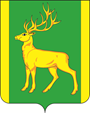 РОССИЙСКАЯ  ФЕДЕРАЦИЯИРКУТСКАЯ  ОБЛАСТЬАДМИНИСТРАЦИЯ МУНИЦИПАЛЬНОГО ОБРАЗОВАНИЯКУЙТУНСКИЙ РАЙОНП О С Т А Н О В Л Е Н И Е« 25  » апреля       2022  г.                             р.п. Куйтун                                           №   505-пО проведении муниципального межведомственного профилактического мероприятия «Сохрани ребенку жизнь»    В соответствии с федеральным законом от 24.06.1999г. № 120-ФЗ «Об основах системы профилактики безнадзорности и правонарушений несовершеннолетних», в целях осуществления координации деятельности органов и учреждений системы профилактики безнадзорности и правонарушений несовершеннолетних на территории Куйтунского района по предупреждению оставления детей в обстановке, представляющей опасность для их жизни и здоровья вследствие безнадзорности и беспризорности, предотвращения жестокого обращения, гибели детей, в т.ч. на пожарах,  младенческой и детской смертности, руководствуясь ст. ст. 37, 46 Устава муниципального образования Куйтунский район, администрация муниципального образования Куйтунский районП О С Т А Н О В Л Я Е Т         1. В период с 25 апреля 2022 года  по  15 мая 2022 года провести на территории муниципального образования Куйтунский район межведомственное профилактическое мероприятие «Сохрани ребенку жизнь».         2. Определить задачами профилактического мероприятия «Сохрани ребенку жизнь»:         2.1.Проведение проверок семей, посредством организации подворных обходов в целях противопожарной пропаганды и обеспечения безопасности, социальных и медицинских патронажей семей, находящихся в социально опасном положении, в том числе имеющих малолетних детей, посещения условно осужденных лиц, имеющих детей, и осужденных лиц с отсрочкой отбывания наказания, имеющих ребенка в возрасте до четырнадцати лет, а также при наличии показаний принятия превентивных мер по своевременной госпитализации детей, временному помещению в дом ребенка или учреждения социального обслуживания, межведомственного информирования (далее-мероприятие).         3. Определить участниками мероприятия представителей субъектов системы профилактики: Управление образования администрации муниципального образования Куйтунский район  (Подлинова Е.Н.),  отдел культуры администрации муниципального образования Куйтунский район (Колесова Е.Е.), отдел спорта,  молодежной политики и туризма администрации муниципального образования Куйтунский район (Чуйкина И.В.).         4. Рекомендовать принять участие в профилактическом мероприятии:  администрации сельских и городского поселений; отделу полиции (дислокация р.п. Куйтун) МО МВД России «Тулунский» (Карташов Р.В.), филиалу по Куйтунскому району Федерального казенного учреждения уголовно-исполнительной инспекции (Семёшкина В.В.), Межрайонному управлению министерства социального развития, опеки и попечительства Иркутской области № 5 (Жолтикова А.В.), областному государственному казенному учреждению социального обслуживания, «Центру помощи детям, оставшихся без попечения родителей, Куйтунского района» (Николаенко Т.А), областному государственному бюджетному  учреждению здравоохранения «Куйтунская  районная больница» (Середкина Л.Н.), областному государственному учреждению «Центр занятости населения Куйтунского района» (Новикова Ю.С.), областному государственному казенному  учреждению «Управление  социальной защиты населения по Куйтунскому району» (Шупрунова Т.П.).         5. Председателю комиссии по делам несовершеннолетних и защите их прав в муниципальном образовании Куйтунский район Кравченко О.Э. обеспечить ежедневный мониторинг (в том числе в выходные и праздничные дни) случаев жестокого обращения с детьми, гибели детей от несчастных случаев, младенческой и детской смертности на территории муниципального образования Куйтунский район.         6. Утвердить график рейдов в период с 25 апреля 2022 года по 15 мая 2022 года по проведению  мероприятия  (Приложение 1).         7. Для контроля и организации дальнейшей работы с семьями, руководителям рабочих групп, в срок до 16 мая 2022 года предоставить результаты проведения  мероприятия  на территории муниципального образования Куйтунский район в период с 25 апреля 2022 года по 15 мая 2022 года председателю комиссии по делам несовершеннолетних и защите их прав муниципального образования Куйтунский район  Кравченко О.Э. (Приложение  2).          8.Начальнику отдела по хозяйственному обслуживанию администрации муниципального образования Куйтунский район Михалева Ю.И. обеспечить выезд рабочих групп  во время проведения муниципального межведомственного мероприятия «Семья» согласно утвержденного графику.         9. Работникам администрации муниципального образования Куйтунский район, принимающим участие в  мероприятии,  согласно Приложения 1 предоставить дни отдыха.        10. Контроль за исполнением настоящего постановления возложить  на заместителя мэра по социальным вопросам муниципального образования Куйтунский район Кравченко О.Э.        11. Начальнику организационного отдела управления по правовым вопросам, работе с архивом и кадрами администрации муниципального образования Куйтунский район Рябиковой Т.А.:          - опубликовать настоящее постановление в газете «Вестник Куйтунского района»;          - разместить настоящее постановление в сетевом издании «Официальный сайт муниципального образования Куйтунский район» в информационно- телекоммуникационной сети «Интернет» куйтунскийрайон.рф.         12. Настоящее постановление вступает в силу со дня его подписания.         13. Контроль за исполнением постановления возложить на заместителя мэра по социальным вопросам  муниципального образования Куйтунский район Кравченко О.Э.Исполняющий обязанности мэрамуниципального образования  Куйтунский район                                                                                          А.А. Непомнящий                                                                                                                                                                                                                                                                                                                                                                                                                                                                                                                                                                                                                                                                                                                                                                                                                                                                                                                                                                                                                                                                                                                                                                                                                                                                                                                                                                                                                                                                                                                                                                                                                                                                                                                                                                                                                                                                                                                                                                                                                                                                                                                                                                                                                                                                                                                                                                                                                                                                                                                                                                                                                                                                                                                                                                                                                                                                                                                                                                                                                                                                                                                                                                                                                                                                                                                                                                                                                                                                                                                                                                                                                                                                                                                                                                                                                                                                                                                                                                                                                                                                                                                                                                                                                                                                                                                                                                                                                                                                                                                                                                                                                                                                                                                                                                                                                                                                                                                                                                                                                                                                                                     